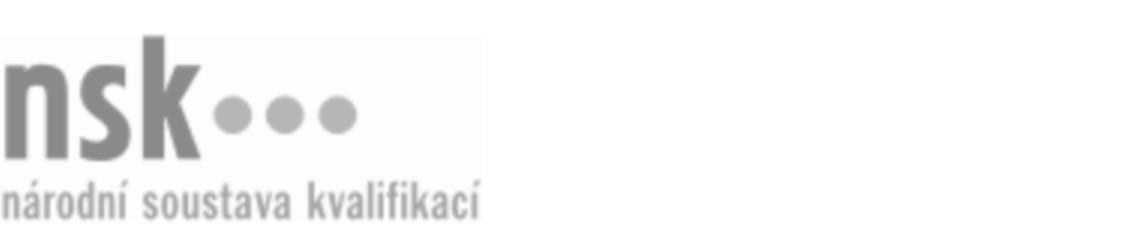 Kvalifikační standardKvalifikační standardKvalifikační standardKvalifikační standardKvalifikační standardKvalifikační standardKvalifikační standardKvalifikační standardPracovník/pracovnice pro recyklaci vozidel s ukončenou životností (autovraků) (kód: 28-071-H) Pracovník/pracovnice pro recyklaci vozidel s ukončenou životností (autovraků) (kód: 28-071-H) Pracovník/pracovnice pro recyklaci vozidel s ukončenou životností (autovraků) (kód: 28-071-H) Pracovník/pracovnice pro recyklaci vozidel s ukončenou životností (autovraků) (kód: 28-071-H) Pracovník/pracovnice pro recyklaci vozidel s ukončenou životností (autovraků) (kód: 28-071-H) Pracovník/pracovnice pro recyklaci vozidel s ukončenou životností (autovraků) (kód: 28-071-H) Pracovník/pracovnice pro recyklaci vozidel s ukončenou životností (autovraků) (kód: 28-071-H) Autorizující orgán:Ministerstvo průmyslu a obchoduMinisterstvo průmyslu a obchoduMinisterstvo průmyslu a obchoduMinisterstvo průmyslu a obchoduMinisterstvo průmyslu a obchoduMinisterstvo průmyslu a obchoduMinisterstvo průmyslu a obchoduMinisterstvo průmyslu a obchoduMinisterstvo průmyslu a obchoduMinisterstvo průmyslu a obchoduMinisterstvo průmyslu a obchoduMinisterstvo průmyslu a obchoduSkupina oborů:Technická chemie a chemie silikátů (kód: 28)Technická chemie a chemie silikátů (kód: 28)Technická chemie a chemie silikátů (kód: 28)Technická chemie a chemie silikátů (kód: 28)Technická chemie a chemie silikátů (kód: 28)Technická chemie a chemie silikátů (kód: 28)Týká se povolání:Pracovník pro recyklaciPracovník pro recyklaciPracovník pro recyklaciPracovník pro recyklaciPracovník pro recyklaciPracovník pro recyklaciPracovník pro recyklaciPracovník pro recyklaciPracovník pro recyklaciPracovník pro recyklaciPracovník pro recyklaciPracovník pro recyklaciKvalifikační úroveň NSK - EQF:333333Odborná způsobilostOdborná způsobilostOdborná způsobilostOdborná způsobilostOdborná způsobilostOdborná způsobilostOdborná způsobilostNázevNázevNázevNázevNázevÚroveňÚroveňOrientace ve strategických dokumentech, právních předpisech, standardech a normách k nakládání s odpady a druhotnými surovinami z autovrakůOrientace ve strategických dokumentech, právních předpisech, standardech a normách k nakládání s odpady a druhotnými surovinami z autovrakůOrientace ve strategických dokumentech, právních předpisech, standardech a normách k nakládání s odpady a druhotnými surovinami z autovrakůOrientace ve strategických dokumentech, právních předpisech, standardech a normách k nakládání s odpady a druhotnými surovinami z autovrakůOrientace ve strategických dokumentech, právních předpisech, standardech a normách k nakládání s odpady a druhotnými surovinami z autovraků33Orientace v technologiích a postupech pro zpracování autovrakůOrientace v technologiích a postupech pro zpracování autovrakůOrientace v technologiích a postupech pro zpracování autovrakůOrientace v technologiích a postupech pro zpracování autovrakůOrientace v technologiích a postupech pro zpracování autovraků33Řízení a kontrola technologických operací zpracování autovrakůŘízení a kontrola technologických operací zpracování autovrakůŘízení a kontrola technologických operací zpracování autovrakůŘízení a kontrola technologických operací zpracování autovrakůŘízení a kontrola technologických operací zpracování autovraků33Vedení evidence vstupů, výstupů a průběhu technologického procesu zpracování autovrakůVedení evidence vstupů, výstupů a průběhu technologického procesu zpracování autovrakůVedení evidence vstupů, výstupů a průběhu technologického procesu zpracování autovrakůVedení evidence vstupů, výstupů a průběhu technologického procesu zpracování autovrakůVedení evidence vstupů, výstupů a průběhu technologického procesu zpracování autovraků33Demontáž autovraků podle stanoveného postupuDemontáž autovraků podle stanoveného postupuDemontáž autovraků podle stanoveného postupuDemontáž autovraků podle stanoveného postupuDemontáž autovraků podle stanoveného postupu33Třídění odpadů a druhotných surovin z autovrakůTřídění odpadů a druhotných surovin z autovrakůTřídění odpadů a druhotných surovin z autovrakůTřídění odpadů a druhotných surovin z autovrakůTřídění odpadů a druhotných surovin z autovraků33Skladování částí výrobků, druhotných surovin a odpadů z recyklace autovrakůSkladování částí výrobků, druhotných surovin a odpadů z recyklace autovrakůSkladování částí výrobků, druhotných surovin a odpadů z recyklace autovrakůSkladování částí výrobků, druhotných surovin a odpadů z recyklace autovrakůSkladování částí výrobků, druhotných surovin a odpadů z recyklace autovraků33Příprava částí autovraků, druhotných surovin a odpadů ze zpracování autovraků k přepravěPříprava částí autovraků, druhotných surovin a odpadů ze zpracování autovraků k přepravěPříprava částí autovraků, druhotných surovin a odpadů ze zpracování autovraků k přepravěPříprava částí autovraků, druhotných surovin a odpadů ze zpracování autovraků k přepravěPříprava částí autovraků, druhotných surovin a odpadů ze zpracování autovraků k přepravě33Dodržování zásad bezpečnosti a ochrany zdraví při práci, hygieny práce, požární prevence a ochrany životního prostředí při recyklaciDodržování zásad bezpečnosti a ochrany zdraví při práci, hygieny práce, požární prevence a ochrany životního prostředí při recyklaciDodržování zásad bezpečnosti a ochrany zdraví při práci, hygieny práce, požární prevence a ochrany životního prostředí při recyklaciDodržování zásad bezpečnosti a ochrany zdraví při práci, hygieny práce, požární prevence a ochrany životního prostředí při recyklaciDodržování zásad bezpečnosti a ochrany zdraví při práci, hygieny práce, požární prevence a ochrany životního prostředí při recyklaci33Pracovník/pracovnice pro recyklaci vozidel s ukončenou životností (autovraků),  29.03.2024 16:19:48Pracovník/pracovnice pro recyklaci vozidel s ukončenou životností (autovraků),  29.03.2024 16:19:48Pracovník/pracovnice pro recyklaci vozidel s ukončenou životností (autovraků),  29.03.2024 16:19:48Pracovník/pracovnice pro recyklaci vozidel s ukončenou životností (autovraků),  29.03.2024 16:19:48Strana 1 z 2Strana 1 z 2Kvalifikační standardKvalifikační standardKvalifikační standardKvalifikační standardKvalifikační standardKvalifikační standardKvalifikační standardKvalifikační standardPlatnost standarduPlatnost standarduPlatnost standarduPlatnost standarduPlatnost standarduPlatnost standarduPlatnost standarduStandard je platný od: 15.01.2021Standard je platný od: 15.01.2021Standard je platný od: 15.01.2021Standard je platný od: 15.01.2021Standard je platný od: 15.01.2021Standard je platný od: 15.01.2021Standard je platný od: 15.01.2021Pracovník/pracovnice pro recyklaci vozidel s ukončenou životností (autovraků),  29.03.2024 16:19:48Pracovník/pracovnice pro recyklaci vozidel s ukončenou životností (autovraků),  29.03.2024 16:19:48Pracovník/pracovnice pro recyklaci vozidel s ukončenou životností (autovraků),  29.03.2024 16:19:48Pracovník/pracovnice pro recyklaci vozidel s ukončenou životností (autovraků),  29.03.2024 16:19:48Strana 2 z 2Strana 2 z 2